           Уют -  Мебель       Изготавливает   мягкую  мебель:              Кухонные   уголки     Шкафы- купе                         Угловые диваны                  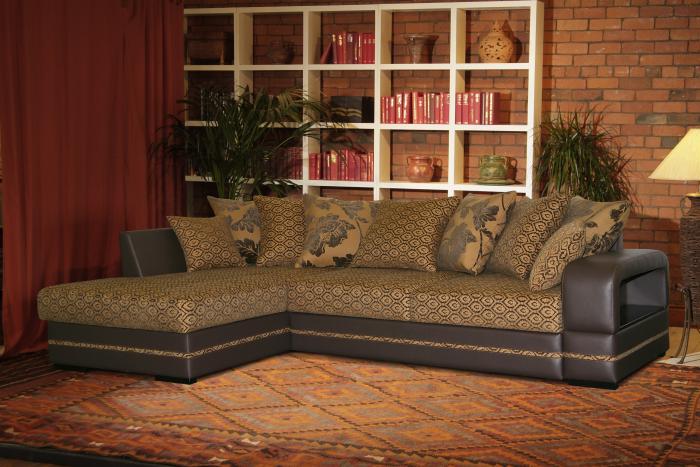 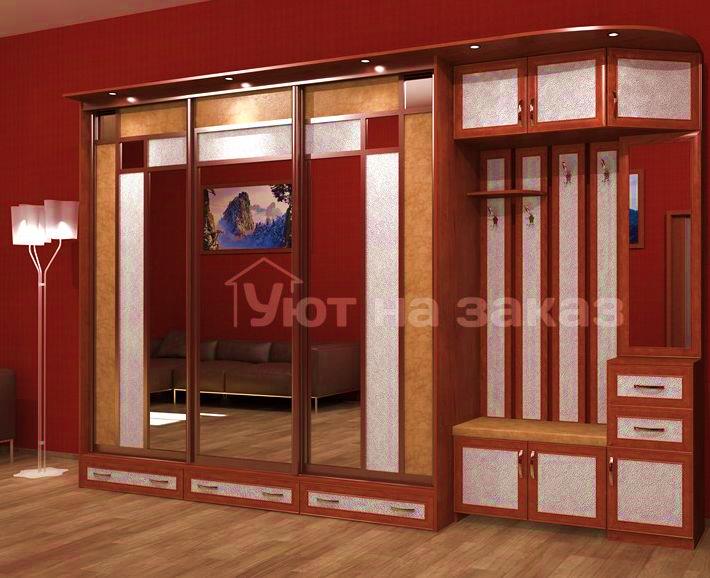                                                                            Кресла   кровати                                                                       Прихожие                          Гарантия , договор                                                              Наш  адрес:   п. Кавалерово                                                     ул. Приморская  2   (ост. Ключевая)                                                                                     тел . 8-924-339-69-86                             Уют -  Мебель       Изготавливает     мягкую      мебель:             Кухонные   уголки                 Шкафы- купе                         Угловые диваны                                                                                               Кресла   кровати                                                                       Прихожие                          Гарантия , договор                                                              Наш  адрес:   п. Кавалерово                                                     ул. Приморская  2   (ост. Ключевая)                                                                                     тел . 8-924-339-69-86 